Pirate Treasure Maps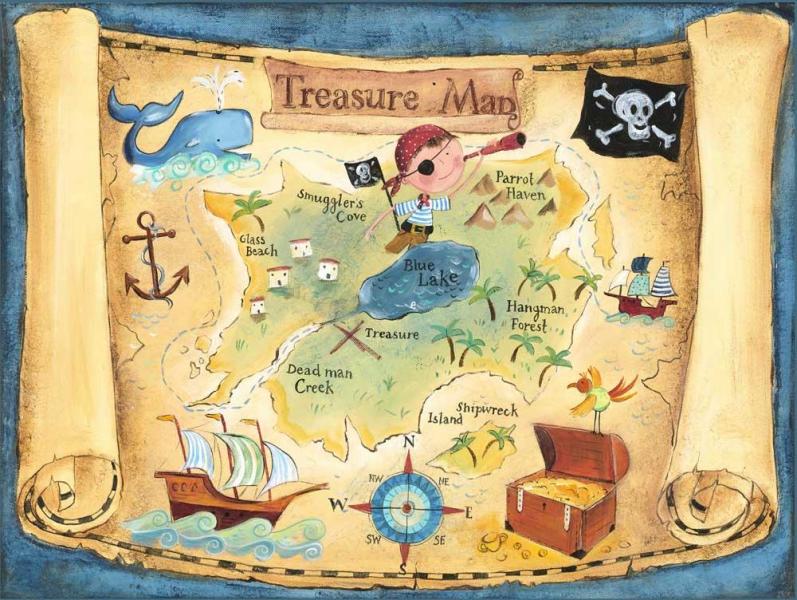 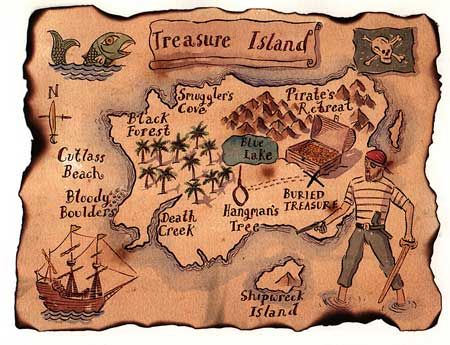 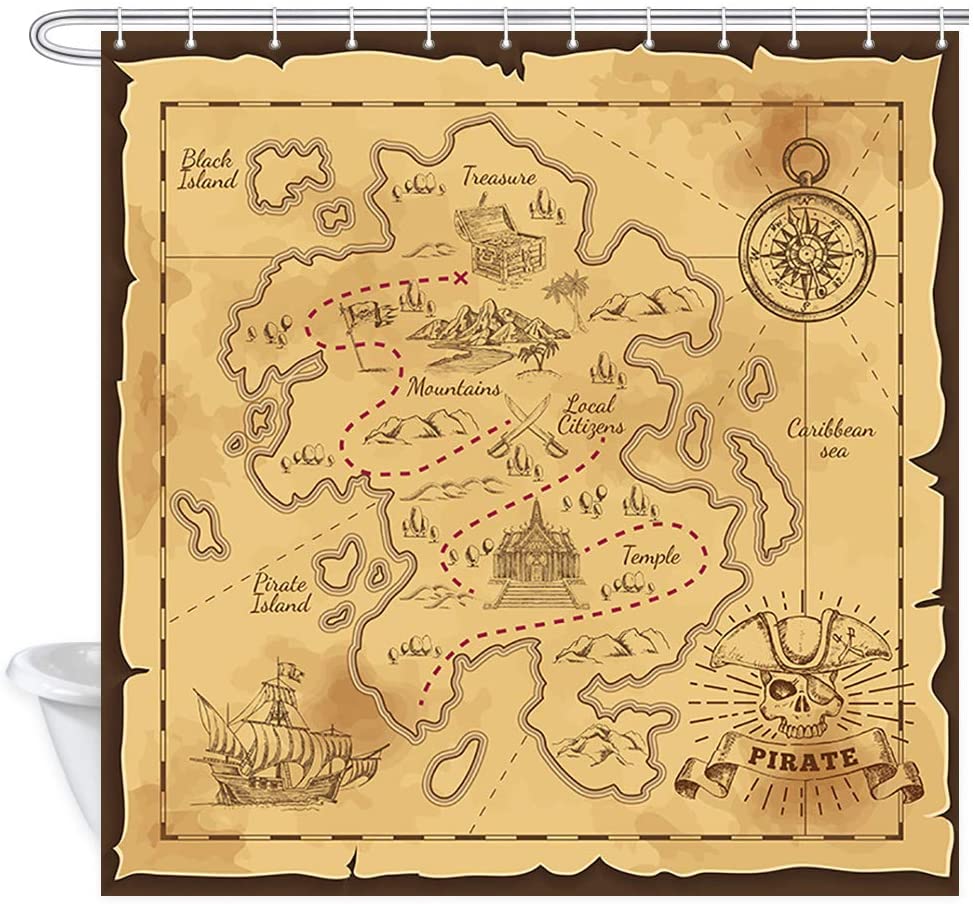 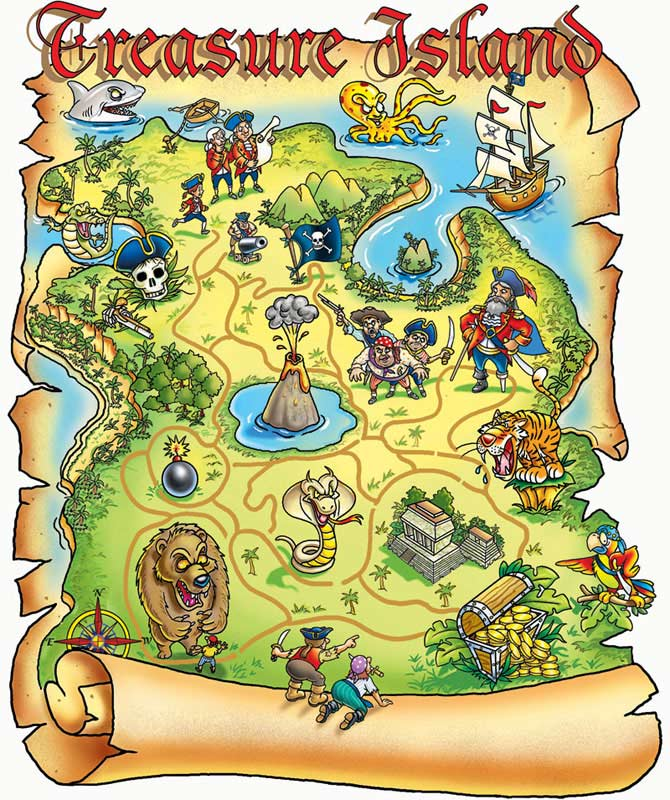 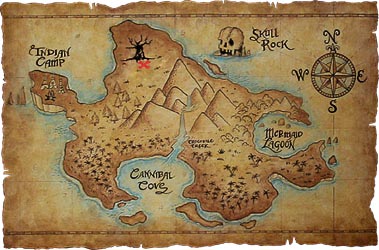 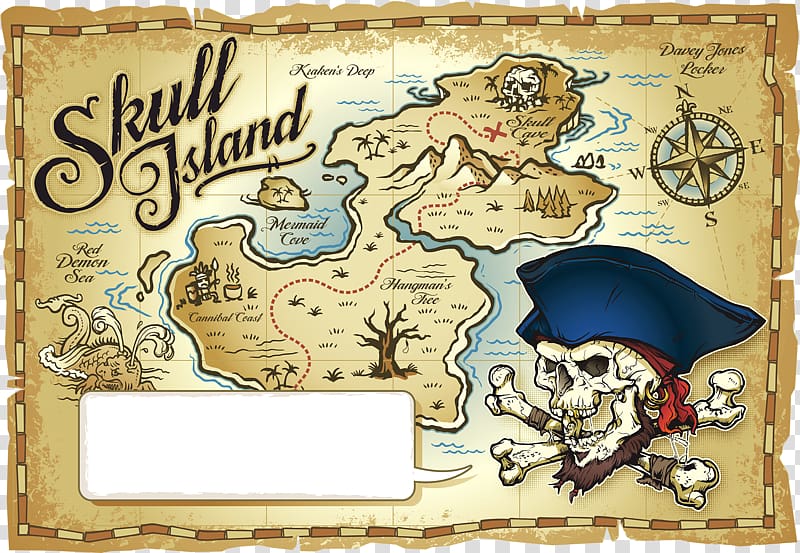 